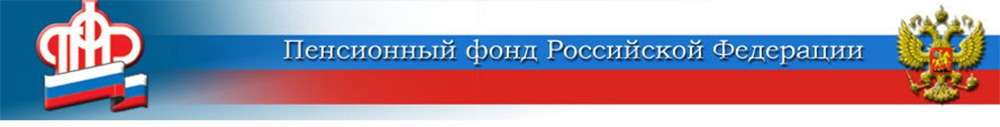 12 апреля  Месяц за пять: как засчитываются в стаж полёты в космос	В год 60-летия первого полёта человека в космос рассказываем, какие льготы при выходе на пенсию имеют представители одной из самых сложных и героических профессий. 	Космонавты и лётчики-испытатели вправе получить досрочно  государственную пенсию за выслугу лет. 	Космонавтам пенсия за выслугу лет независимо от возраста назначается, если продолжительность спецстажа в соответствующих должностях составляет не менее 25 лет у мужчин и 20 лет у женщин, из которых не менее 10 календарных лет у мужчин и не менее 7,5 лет у женщин приходятся на работу в лётно-испытательном подразделении. 	В выслугу лет, дающую право на льготную пенсию, засчитывается лётная работа и другая работа, связанная с разработкой и эксплуатацией космической техники. 	Время службы в Вооруженных Силах СССР, Вооруженных Силах России и Объединённых Вооруженных Силах СНГ засчитывается в срок выслуги лет космонавта в порядке, установленном для назначения пенсий военнослужащим. 	Служба (работа) на штатных должностях кандидата в космонавты, космонавта-испытателя, космонавта-исследователя, инструктора-космонавта-испытателя, инструктора-космонавта-исследователя засчитывается в выслугу лет на пенсию на льготных условиях – один месяц службы (работы) за два месяца, а время участия в космическом полёте – один месяц за пять месяцев.	К гражданам из числа работников лётно-испытательного состава отнесены те, кто занят в лётных испытаниях (исследованиях) опытной и серийной авиационной, аэрокосмической, воздухоплавательной и парашютно-десантной техники. Право на «лётную» пенсию имеет также инженерно-технический состав, совершающий полёты по испытаниям (исследованиям), а также работники, проводящие инспектирование лётного состава в испытательных полётах, но при определённых условиях. 	При определении права на «лётную» пенсию учитывается  занятость в лётных испытаниях (исследованиях) опытной и серийной авиационной, аэрокосмической, воздухоплавательной и парашютно-десантной техники. Также имеет значение выслуга лет: её продолжительность должна составлять не менее 25 лет у мужчин и 20 лет у женщин, из которых не менее двух третьих указанной выслуги должно приходиться на периоды работы в должностях, дающих право на пенсию за выслугу лет (без учёта периодов военной службы в должностях лётного состава и периодов работы в должностях лётного состава гражданской авиации.	В Волгоградской области проживают сегодня 2 лётчика-испытателя, которые получают льготную пенсию. ЦЕНТР ПФР № 1по установлению пенсийв Волгоградской области